Job Title:Job Title:Campus PastorMinistry Area: AdultsReports to:  Reports to:  Executive DirectorPosition Type:MinistryWork Schedule:Work Schedule:Varies, but normally Sunday-Thursday (days)(Occasional evenings and weekends as needed) Fulltime or Part TimeFulltime Hours/Week:Hours/Week:40-50Salary Range:Benefits Eligibility:  Benefits Eligibility:  YesFLSA Status: Salaried exemptOther: Other: Location:ArlingtonJob SummaryJob SummaryJob SummaryJob SummaryJob SummaryThe Arlington Campus Pastor will be the on-site lead and shall serve at the Advent Arlington Campus. They will model Advent Presbyterian Church's DNA with a shepherd's heart.The Arlington Campus Pastor will be the on-site lead and shall serve at the Advent Arlington Campus. They will model Advent Presbyterian Church's DNA with a shepherd's heart.The Arlington Campus Pastor will be the on-site lead and shall serve at the Advent Arlington Campus. They will model Advent Presbyterian Church's DNA with a shepherd's heart.The Arlington Campus Pastor will be the on-site lead and shall serve at the Advent Arlington Campus. They will model Advent Presbyterian Church's DNA with a shepherd's heart.The Arlington Campus Pastor will be the on-site lead and shall serve at the Advent Arlington Campus. They will model Advent Presbyterian Church's DNA with a shepherd's heart.Campus Pastor Profile	Campus Pastor Profile	Campus Pastor Profile	Campus Pastor Profile	Campus Pastor Profile	Fits Advent DNAPeople over programPassionate relational faith over perfect theologyAscribes to the EPC EssentialsActive, moving and energetic approach to ministryWarm, relaxed, informal and a sense of humorShepherd's Heart with Strong Relational SkillsActively connects with people outside and inside the churchDoes “contact work” - invites and checks-in on peopleHandles conflict wellHigh capacity for relationships (not just a few deep friendships)Chooses Starbucks with friends over reading and studyAbility to counsel people through life’s adversitiesPastoral shepherd that walks with people through lifeTeam Builder/Team PlayerUnderstands the value of and practices ministry by teamRecruits, trains, and leads teams successfullyHistory of building both staff and volunteer teamsAbility to develop team leaders and willingness to empower themWilling to listen, accept input and directions from othersKnows how to work with others to achieve results; plays team ballExcellent Communicator of Vision and DNAAble to transfer church culture & vision from the platform, interpersonally and digitallyThough they may preach some, this is not a primary preaching roleImplementorTakes initiativeDriven to execute and deliverWorks through adversityHas consistently led active ministries - always working to grow, improve, buildPrioritizes Evangelism and Neighborhood EngagementWilling to live in Arlington, TN and to invest in Arlington as a whole familyHas a desire to see people come to faith and demonstrates it through actions and relationshipsBuilds relationships with people not in the churchBuys in to our Church, our model and our visionWilling to lead from a 2nd chairDesire to effectively carry out the church’s mission wins over desire to be a primary preacher or creator of visionProvide leadership to staff and volunteers at the Arlington Campus including the recruiting and raising up key leaders who oversee core ministries Oversee the team of campus ministry leads (core ministry pillars, e.g., Children, Students, Worship, First Impressions, etc.)Provide oversight and execution of weekend experience; connect relationally with the congregation and leadership; provide up-front leadership and communication; preach occasionallyProvide pastoral care to campus including crises, weddings, funerals, etc.Coordinate/plan/execute campus specific community initiativesOversee campus budgetEnsure campus specific ministries are developed and that leaders are equipped, resourced and fully aligned with Advent Presbyterian ministry philosophy; participate on a regular basis with overall staff teamWork closely with central ministry leaders to ensure excellence and effectiveness across ministry areasParticipate in staff meetings, providing up-to-date information about Advent Arlington CampusKeep the Executive Director thoroughly informed of staff accomplishments, concerns and future plansMaintain excellent relationships and open communication with all staffFits Advent DNAPeople over programPassionate relational faith over perfect theologyAscribes to the EPC EssentialsActive, moving and energetic approach to ministryWarm, relaxed, informal and a sense of humorShepherd's Heart with Strong Relational SkillsActively connects with people outside and inside the churchDoes “contact work” - invites and checks-in on peopleHandles conflict wellHigh capacity for relationships (not just a few deep friendships)Chooses Starbucks with friends over reading and studyAbility to counsel people through life’s adversitiesPastoral shepherd that walks with people through lifeTeam Builder/Team PlayerUnderstands the value of and practices ministry by teamRecruits, trains, and leads teams successfullyHistory of building both staff and volunteer teamsAbility to develop team leaders and willingness to empower themWilling to listen, accept input and directions from othersKnows how to work with others to achieve results; plays team ballExcellent Communicator of Vision and DNAAble to transfer church culture & vision from the platform, interpersonally and digitallyThough they may preach some, this is not a primary preaching roleImplementorTakes initiativeDriven to execute and deliverWorks through adversityHas consistently led active ministries - always working to grow, improve, buildPrioritizes Evangelism and Neighborhood EngagementWilling to live in Arlington, TN and to invest in Arlington as a whole familyHas a desire to see people come to faith and demonstrates it through actions and relationshipsBuilds relationships with people not in the churchBuys in to our Church, our model and our visionWilling to lead from a 2nd chairDesire to effectively carry out the church’s mission wins over desire to be a primary preacher or creator of visionProvide leadership to staff and volunteers at the Arlington Campus including the recruiting and raising up key leaders who oversee core ministries Oversee the team of campus ministry leads (core ministry pillars, e.g., Children, Students, Worship, First Impressions, etc.)Provide oversight and execution of weekend experience; connect relationally with the congregation and leadership; provide up-front leadership and communication; preach occasionallyProvide pastoral care to campus including crises, weddings, funerals, etc.Coordinate/plan/execute campus specific community initiativesOversee campus budgetEnsure campus specific ministries are developed and that leaders are equipped, resourced and fully aligned with Advent Presbyterian ministry philosophy; participate on a regular basis with overall staff teamWork closely with central ministry leaders to ensure excellence and effectiveness across ministry areasParticipate in staff meetings, providing up-to-date information about Advent Arlington CampusKeep the Executive Director thoroughly informed of staff accomplishments, concerns and future plansMaintain excellent relationships and open communication with all staffFits Advent DNAPeople over programPassionate relational faith over perfect theologyAscribes to the EPC EssentialsActive, moving and energetic approach to ministryWarm, relaxed, informal and a sense of humorShepherd's Heart with Strong Relational SkillsActively connects with people outside and inside the churchDoes “contact work” - invites and checks-in on peopleHandles conflict wellHigh capacity for relationships (not just a few deep friendships)Chooses Starbucks with friends over reading and studyAbility to counsel people through life’s adversitiesPastoral shepherd that walks with people through lifeTeam Builder/Team PlayerUnderstands the value of and practices ministry by teamRecruits, trains, and leads teams successfullyHistory of building both staff and volunteer teamsAbility to develop team leaders and willingness to empower themWilling to listen, accept input and directions from othersKnows how to work with others to achieve results; plays team ballExcellent Communicator of Vision and DNAAble to transfer church culture & vision from the platform, interpersonally and digitallyThough they may preach some, this is not a primary preaching roleImplementorTakes initiativeDriven to execute and deliverWorks through adversityHas consistently led active ministries - always working to grow, improve, buildPrioritizes Evangelism and Neighborhood EngagementWilling to live in Arlington, TN and to invest in Arlington as a whole familyHas a desire to see people come to faith and demonstrates it through actions and relationshipsBuilds relationships with people not in the churchBuys in to our Church, our model and our visionWilling to lead from a 2nd chairDesire to effectively carry out the church’s mission wins over desire to be a primary preacher or creator of visionProvide leadership to staff and volunteers at the Arlington Campus including the recruiting and raising up key leaders who oversee core ministries Oversee the team of campus ministry leads (core ministry pillars, e.g., Children, Students, Worship, First Impressions, etc.)Provide oversight and execution of weekend experience; connect relationally with the congregation and leadership; provide up-front leadership and communication; preach occasionallyProvide pastoral care to campus including crises, weddings, funerals, etc.Coordinate/plan/execute campus specific community initiativesOversee campus budgetEnsure campus specific ministries are developed and that leaders are equipped, resourced and fully aligned with Advent Presbyterian ministry philosophy; participate on a regular basis with overall staff teamWork closely with central ministry leaders to ensure excellence and effectiveness across ministry areasParticipate in staff meetings, providing up-to-date information about Advent Arlington CampusKeep the Executive Director thoroughly informed of staff accomplishments, concerns and future plansMaintain excellent relationships and open communication with all staffFits Advent DNAPeople over programPassionate relational faith over perfect theologyAscribes to the EPC EssentialsActive, moving and energetic approach to ministryWarm, relaxed, informal and a sense of humorShepherd's Heart with Strong Relational SkillsActively connects with people outside and inside the churchDoes “contact work” - invites and checks-in on peopleHandles conflict wellHigh capacity for relationships (not just a few deep friendships)Chooses Starbucks with friends over reading and studyAbility to counsel people through life’s adversitiesPastoral shepherd that walks with people through lifeTeam Builder/Team PlayerUnderstands the value of and practices ministry by teamRecruits, trains, and leads teams successfullyHistory of building both staff and volunteer teamsAbility to develop team leaders and willingness to empower themWilling to listen, accept input and directions from othersKnows how to work with others to achieve results; plays team ballExcellent Communicator of Vision and DNAAble to transfer church culture & vision from the platform, interpersonally and digitallyThough they may preach some, this is not a primary preaching roleImplementorTakes initiativeDriven to execute and deliverWorks through adversityHas consistently led active ministries - always working to grow, improve, buildPrioritizes Evangelism and Neighborhood EngagementWilling to live in Arlington, TN and to invest in Arlington as a whole familyHas a desire to see people come to faith and demonstrates it through actions and relationshipsBuilds relationships with people not in the churchBuys in to our Church, our model and our visionWilling to lead from a 2nd chairDesire to effectively carry out the church’s mission wins over desire to be a primary preacher or creator of visionProvide leadership to staff and volunteers at the Arlington Campus including the recruiting and raising up key leaders who oversee core ministries Oversee the team of campus ministry leads (core ministry pillars, e.g., Children, Students, Worship, First Impressions, etc.)Provide oversight and execution of weekend experience; connect relationally with the congregation and leadership; provide up-front leadership and communication; preach occasionallyProvide pastoral care to campus including crises, weddings, funerals, etc.Coordinate/plan/execute campus specific community initiativesOversee campus budgetEnsure campus specific ministries are developed and that leaders are equipped, resourced and fully aligned with Advent Presbyterian ministry philosophy; participate on a regular basis with overall staff teamWork closely with central ministry leaders to ensure excellence and effectiveness across ministry areasParticipate in staff meetings, providing up-to-date information about Advent Arlington CampusKeep the Executive Director thoroughly informed of staff accomplishments, concerns and future plansMaintain excellent relationships and open communication with all staffFits Advent DNAPeople over programPassionate relational faith over perfect theologyAscribes to the EPC EssentialsActive, moving and energetic approach to ministryWarm, relaxed, informal and a sense of humorShepherd's Heart with Strong Relational SkillsActively connects with people outside and inside the churchDoes “contact work” - invites and checks-in on peopleHandles conflict wellHigh capacity for relationships (not just a few deep friendships)Chooses Starbucks with friends over reading and studyAbility to counsel people through life’s adversitiesPastoral shepherd that walks with people through lifeTeam Builder/Team PlayerUnderstands the value of and practices ministry by teamRecruits, trains, and leads teams successfullyHistory of building both staff and volunteer teamsAbility to develop team leaders and willingness to empower themWilling to listen, accept input and directions from othersKnows how to work with others to achieve results; plays team ballExcellent Communicator of Vision and DNAAble to transfer church culture & vision from the platform, interpersonally and digitallyThough they may preach some, this is not a primary preaching roleImplementorTakes initiativeDriven to execute and deliverWorks through adversityHas consistently led active ministries - always working to grow, improve, buildPrioritizes Evangelism and Neighborhood EngagementWilling to live in Arlington, TN and to invest in Arlington as a whole familyHas a desire to see people come to faith and demonstrates it through actions and relationshipsBuilds relationships with people not in the churchBuys in to our Church, our model and our visionWilling to lead from a 2nd chairDesire to effectively carry out the church’s mission wins over desire to be a primary preacher or creator of visionProvide leadership to staff and volunteers at the Arlington Campus including the recruiting and raising up key leaders who oversee core ministries Oversee the team of campus ministry leads (core ministry pillars, e.g., Children, Students, Worship, First Impressions, etc.)Provide oversight and execution of weekend experience; connect relationally with the congregation and leadership; provide up-front leadership and communication; preach occasionallyProvide pastoral care to campus including crises, weddings, funerals, etc.Coordinate/plan/execute campus specific community initiativesOversee campus budgetEnsure campus specific ministries are developed and that leaders are equipped, resourced and fully aligned with Advent Presbyterian ministry philosophy; participate on a regular basis with overall staff teamWork closely with central ministry leaders to ensure excellence and effectiveness across ministry areasParticipate in staff meetings, providing up-to-date information about Advent Arlington CampusKeep the Executive Director thoroughly informed of staff accomplishments, concerns and future plansMaintain excellent relationships and open communication with all staffQualifications and Education RequirementsQualifications and Education RequirementsQualifications and Education RequirementsQualifications and Education RequirementsQualifications and Education RequirementsSome seminary3-5 years’ experience in multi-staff church or equivalentOrdained in the EPC, or willing to be ordained in the EPC or network that affirms EPC essentialshttps://epc.org/about/beliefs/Some seminary3-5 years’ experience in multi-staff church or equivalentOrdained in the EPC, or willing to be ordained in the EPC or network that affirms EPC essentialshttps://epc.org/about/beliefs/Some seminary3-5 years’ experience in multi-staff church or equivalentOrdained in the EPC, or willing to be ordained in the EPC or network that affirms EPC essentialshttps://epc.org/about/beliefs/Some seminary3-5 years’ experience in multi-staff church or equivalentOrdained in the EPC, or willing to be ordained in the EPC or network that affirms EPC essentialshttps://epc.org/about/beliefs/Some seminary3-5 years’ experience in multi-staff church or equivalentOrdained in the EPC, or willing to be ordained in the EPC or network that affirms EPC essentialshttps://epc.org/about/beliefs/Other Skills, Knowledge and Special abilities Other Skills, Knowledge and Special abilities Other Skills, Knowledge and Special abilities Other Skills, Knowledge and Special abilities Other Skills, Knowledge and Special abilities The successful candidate must be a fully devoted Christ-follower, called and dedicated to and fully be supportive of the ministry of Advent Presbyterian Church and its leadership team; This individual’s commitment to Christ will be evidenced in their personal life, family relationships, and ministryThe successful candidate must be a fully devoted Christ-follower, called and dedicated to and fully be supportive of the ministry of Advent Presbyterian Church and its leadership team; This individual’s commitment to Christ will be evidenced in their personal life, family relationships, and ministryThe successful candidate must be a fully devoted Christ-follower, called and dedicated to and fully be supportive of the ministry of Advent Presbyterian Church and its leadership team; This individual’s commitment to Christ will be evidenced in their personal life, family relationships, and ministryThe successful candidate must be a fully devoted Christ-follower, called and dedicated to and fully be supportive of the ministry of Advent Presbyterian Church and its leadership team; This individual’s commitment to Christ will be evidenced in their personal life, family relationships, and ministryThe successful candidate must be a fully devoted Christ-follower, called and dedicated to and fully be supportive of the ministry of Advent Presbyterian Church and its leadership team; This individual’s commitment to Christ will be evidenced in their personal life, family relationships, and ministryCreated By:Alan BuggAlan BuggDate:10.04.2021PC Review By:Date:Approved By:Date:Last Updated By:Date/Time: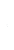 